Topic: Storytelling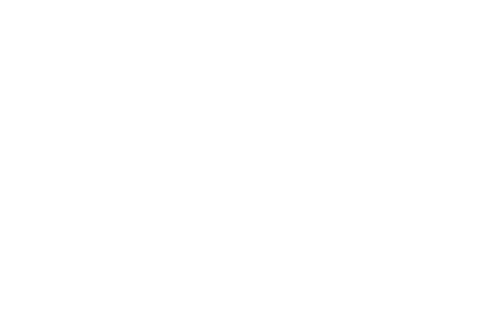 Golden Nugget: To develop understanding of analysing and evaluating Live Theatre using a writing frame to assist learning.  LessonLearning FocusSkillKey Words1Understanding that every culture has it’s own stories.  Considering our own culture & how we learnt stories in our childhoodoracy , using effective spoken language, Role on the Wall, marking the moment (GCSE C1, C2) EEF 1,2,6Reminiscence, character, storytelling2Planning a structured story based on our own knowledge.  Developing a structured story as a class using spoken language.  Creative writingOracy, storytelling, team work, developing ideas, improvisation, Creative Writing (GCSE C1, C2) EEF 1,2,4,6Collective Responsibility, Fairy Story, Spontaneous improvisation, characterisation, 3 Writing a creative story focusing on effective vocabulary, characters, storytelling. Evaluating and editing our own workCreative writing, developing characters, self evaluation  (GCSE C1) EEF 1,2,4,6Developing storytelling, Effective vocabulary4Learning how to create a script from a piece of creative writing. Using existing literature to model Adapting text, structuring the layout of a script (GCSE C1,C2) EEFScript, literature, film trailer, adapting5Understanding another culture and their storytelling traditions.  Developing our understanding of creating a scriptDeveloping a cultural appreciation of a different group of people, Reading stories from another culture, Consolidating writing scripts, (GCSE C1) EEF 1,2,3,4,5,6,7Culture, Maori, Haka, Respect, 6Watching a recording of a piece of live theatre in order to write a theatre review.  Developing understanding of what is required for this and creating a notes sheetWatching live theatre, structured note taking, critical appreciation (GCSE C3) EEF 1,2,4,6Evaluate, performance skills, audience, cultural appreciation7Writing a live theatre review using notes created from last lesson.  Using a writing frame to help structure to develop this skillAnalysing and evaluating live theatre. Using a writing frame to write a live theatre review (GCSE C3) EEF 1,2,3,4,5,6,7Evaluate, performance skills, audience, cultural appreciation